ПРОЕКТ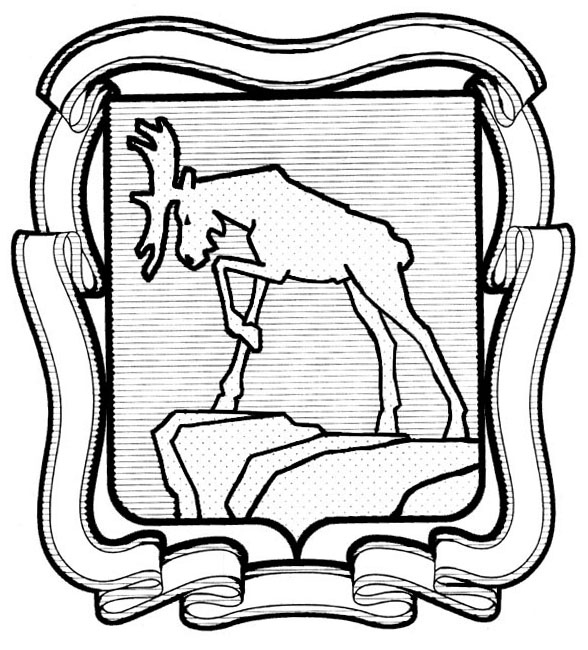 СОБРАНИЕ ДЕПУТАТОВ МИАССКОГО ГОРОДСКОГО ОКРУГА                                                         ЧЕЛЯБИНСКАЯ ОБЛАСТЬ     ____________ СЕССИЯ СОБРАНИЯ  ДЕПУТАТОВ МИАССКОГО ГОРОДСКОГО ОКРУГА ПЯТОГО СОЗЫВАРЕШЕНИЕ №от  __________2020 г.Рассмотрев предложение Председателя Собрания депутатов  Миасского городского округа Е.А. Степовика  о внесении изменений в Решение Собрания депутатов Миасского городского округа от 24 апреля 2015 г. № 17 «Об утверждении схемы избирательных округов для проведения выборов депутатов Собрания депутатов Миасского городского округа», обращение Территориальной избирательной комиссии города Миасса от 13.05.2020г. №  397 о внесении изменений в Решение Собрания депутатов Миасского городского округа от 24 апреля 2015 г. № 17 «Об утверждении схемы избирательных округов для проведения выборов депутатов Собрания депутатов Миасского городского округа», учитывая рекомендации  постоянной комиссии по вопросам законности, правопорядка и местного самоуправления, в соответствии с Федеральным законом от 12.06.2002 N 67-ФЗ «Об основных гарантиях избирательных прав и права на участие в референдуме граждан Российской Федерации», руководствуясь Федеральным законом от 06.10.2003 г. №131-ФЗ «Об общих принципах организации местного самоуправления в Российской Федерации» и Уставом Миасского городского округа, Собрание депутатов Миасского городского округа РЕШАЕТ:1.  Внести изменения в Решение Собрания депутатов Миасского городского округа от 24 апреля 2015 г. № 17 «Об утверждении схемы избирательных округов для проведения выборов депутатов Собрания депутатов Миасского городского округа» (далее – Решение), а именно в Приложении 1 к Решению  в Таблице в столбце «Состав избирательного округа»: 1) в строке 2  (номер округа 1):а) слова  «проспект Макеева, дома N 42, 44, 46, 50, 52, 54, 56, 57, 58, 59, 61, 63, 69, 75, 77, 79, 81;» изменить на слова «проспект Макеева, дома N 42, 44, 46, 50, 52, 54, 56, 57, 58, 59, 61, 63, 69,73, 75, 77, 79, 81, 82,87;»;б) исключить слова «14 (жилые помещения школы N 10),»;в) после слов  «бульвар Седова» дополнить словами «, улицы: Отрадная, Блинова, Богачёва;сады: «Юбилейный», «Северный -1».2) в строке 3  (номер округа 2):а) слова «улицы: Богдана Хмельницкого, дома N 36, 40, 42, 48, 52, 60, 62, 64, 66, 68, 70, 72, 74, 78;» изменить на слова «улицы: Богдана Хмельницкого, дома N 36, 40, 42, 48, 50, 52,54,  60, 62, 64, 66, 68, 70, 72, 74, 78;»;б) слова «Циолковского, дома N 1, 3, 5, 7, 9», изменить на слова «Циолковского, дома N 1, 2, 3, 5, 7, 9».3) в строке 4  (номер округа 3) слова «ГБ № 4» изменить на слова  «Филиал ММЦ Северный ГБУЗ ГБ 2.».4) в строке 5  (номер округа 4):а) исключить слова «14 (жилые помещения школы N 9)»;б) исключить слова «7 (жилые помещения школы N 6)»;в) слова «улицы: Богдана Хмельницкого, дома N 26, 28, 32;» изменить на слова «улицы: Богдана Хмельницкого, дома N 26, 28, 32, 34;».5) в строке 7  (номер округа 6):а)  исключить слова «71 (жилые помещения школы N 19)»;б) слова «сторожевые дома в коллективном саду» изменить на слова «сады:»;в) слова «улицы: Вернадского, дома N 28, 30, 32, 34, 38, 40, 42, 42а, 44, 46, 48, 50, 52, 54, 55;» изменить на слова «улицы: Вернадского, дома N 28, 30, 32, 34, 38, 40, 42, 42а, 44, 46, 48, 50, 52, 54, 55, 58;»;г) после слова «Янтарная» дополнить словом «и другие».6) в строке 8 (номер округа 7) слова «Уральских Добровольцев, дома N 1, 3, 5, 7, 9, 11, 13, 15, 19, 21, 23, 25;» изменить на слова «Уральских Добровольцев, дома N 1, 1а, 3, 5, 7, 9, 11, 13, 15, 19, 21, 23, 25;».7) в строке 9 (номер округа 8):а) слова «Нахимова, дома N 2, 2 ДДШ, 2а, 2б, 2в, 2СДД, 5, 12, 14, 15, 16, 18, 20, 22, 28;» изменить на слова «Нахимова, дома N 2, 2 ДДШ, 2а, 2б, 2в, 2СДД, 3, 5, 12, 14, 15, 16, 18, 20, 22, 28;»;б) исключить слова «жилые помещения школы-интерната N 1, профилактория "Синегорье"»; в) исключить слова «дом лесника на Черной речке»;г) слова «дома в коллективных садах "Строитель", "Автомобиль";» изменить на слова «сады: «Строитель», «Автомобиль», «Автомобиль-1», «Строитель-1», «Строитель-2»;д) после слов «ГБ N 3» дополнить словами: «жилые помещения пожарной части по Тургоякскому шоссе.».8) в строке 10 (номер округа 9):а) после слов «Ялтинская, дома N 6, 8, 10, 45, 47, 49;» дополнить словами: «Амурская, дома № 7, 26, 28.»;б) исключить слова: «жилые помещения филиала ЧелГУ».9) в строке 11 (номер округа 10):а) слова «Парковая, дома N 2, 2а, 2б, 3, 5, 7, 9;» изменить на слова «Парковая, дома N 1, 1а/8, 1/5, 1/6, 2, 2а, 2б, 3, 5, 7, 9;»;б) слова  «Солнечная, дома N 3а, 4а, 6а, 7а, 8а, 9а, 10а» изменить на слова «Солнечная, дома N 3а, 4а, 6а, 7а, 8а, 9а, 9а-8а,9б,10а»;в) слова «общежитие педучилища» изменить на «общежитие ГБПОУ «Миасский педагогический колледж».10) в строке 13 (номер округа 12):а) исключить слова «5а (жилые помещения школы N 29)»;б) исключить слова «жилые помещения ПТУ-38»;в) слова «переулки: Больничный, К. Маркса,» изменить на слова «переулок»;г) в третьем абзаце исключить слова «К.Маркса»;д) слова «проспект Автозаводцев, дома N 5,» изменить на слова «проспект Автозаводцев, дома N 1, 5,»;е) слова «Маяковского, дома N 1, 3, 5, 76, 78;» изменить на слова «Маяковского, дома N 1, 1а, 3, 5, 76, 78;».ж) после слов «Динамовское шоссе, 1;» дополнить словами «переулок Дружный,   сад «Дачный»». 11) в строке 14 (номер округа 13):а) исключить слова «37а (жилые помещения школы N 17)»;б) слова «Ватутина, дома от N 20 и 19 по N 78 и 81, 81а, 81б, 81в;» изменить на слова «Ватутина, дома от N 18 и 19 по N 78 и 81, 81а, 81б, 81в»;в) слова «Либединского, дома от N 8а и 9 до конца» изменить на слова ««Либединского, дома от N 4 и 9 до конца»;г) после слова «Чкалова» дополнить словами «Обзорная; Таганайская, дома N 29б, 29в.».12) в строке 15 (номер округа 14):а) исключить слова «45 (жилые помещения школы N 11)», « N 89 (жилые помещения школы N 26)»;б) слова «Буденного, дома от N 73 и 76 до конца и по 138» изменить на слова  «Буденного, дома от N 73 и 76 до конца и по 139а»;в) слова «Фрунзе, дома от N 69 и 80 по N 143 и 154» изменить на слова  «Фрунзе, дома от N 69 и 78 по N 143 и 154»;г) после слов «ГБ2» дополнить словами «улицы: Ильменская, дом N 85; Уральская, дом N 82».13) в строке 16 (номер округа 15)  исключить слова «17 (жилые помещения школы N 16)», «N 113 (жилые помещения школы N 44)».14) в строке 17 (номер округа 16) после слов «бульвар карпова» дополнить словами «улицы: 8 Июля, дом N 22; Колесова, дом N 15; сады: «Речной», «Учитель».15) в строке 19 (номер округа 18):а) исключить слова «131 (жилые помещения школы N 22)»;б) слова «8 Марта, N 78, 80, 86, 88, 90а, 92, 104, 106, 108, 110, 131 (жилые помещения школы N 22), 149, 151, 153, 155, 157, 159, 161, 163, 165, 167;» изменить на слова «8 Марта, N 78, 80, 86, 88, 90а, 92, 104, 106, 108, 110, 147,  149, 151, 153, 155, 157, 159, 161, 163, 165, 167;».16) в строке 21 (номер округа 20):а) слова «Кирова, дома от начала по N 83 и 72» изменить на слова «Кирова, дома от начала по N 83 и 76»;б) слово «Вознесенская»  изменить на слово  «Вознесенского»;в) после слов  «поселок Флюсовой», дополнить словами «,улицы: 2-ая Нагорная, Карла Маркса, переулки: Больничный, Братьев Пудовкиных, Водонасосный, Глинский, Карла Маркса». г) исключить слова «противотуберкулезный диспансер;».17) в строке 22 (номер округа 21):а) слова «8 Марта, дома от начала по N 123 и 68» изменить на слова  «8 Марта, дома от начала по N 135 и 68»;б) слова «Киселева» изменить на слова «Киселева дома от 17 и 22 до конца»; в) слова «2006» изменить на слова «2006 ЮУЖД» г) после слов «Ишкуль);» дополнить словами «площадь Революции (новый дома); 2004 ЮУЖД км; 2008 ЮУЖД км.»;д) исключить слова «лодочная станция талькового комбината, помещения железнодорожной амбулатории; жилые помещения пожарного депо и клуба юных техников;».18) в строке 23 (номер округа 22):а) после слов «ВЛКСМ» дополнить словами «60 лет Октября, дома N 4, 16, 17, 17а,»;б) после слов «Шишкина» дополнить словами «Гранитная дома от N 1 и 2 до 15 и 4; Киселёва дома от N 1 и 2 до 15 и 20; переулок Зелёный;  сады «Железнодорожник», «Локомотив», «Ольховый»;в) исключить слова «район Тяговой Подстанции», «пионерский лагерь "Чайка" на оз. Ильмень;», «жилые помещения школы-интерната N 3 и школы N 60», «Озерная»;г) после слова «Удилова» дополнить словом «Озерный».19) в строке 24 (номер округа 23) слова «жилые дома: ветлечебницы, коллективного сада "Восход" изменить на слова «сады: «Восход»,«Калинушка», «Лиственный-1».20) в строке 25 (номер округа 24):а) слова «Прибрежная, дома от начала по N 13 и 32;» изменить на слова «Прибрежная, дома от начала по N 13 и 36»;б) слова  «сторожевые дома в коллективных садах автомобильного и инструментального заводов» изменить на слова «сады: «Золотая долина», «Золотая долина -1», «Расцвет», «Родничок»;в) после слова «Торбеева,» дополнить словом «Большой Лесной.». 21) в строке 26 (номер округа 25):а) исключить слова « конноспортивная школа;», «лагерь отдыха "Востокэнергочермет",», «базы отдыха: лагерь отдыха "Востокэнергочермет", АО "Свечел", лагерь отдыха АО ТУ АС,лагерь отдыха "Звездный", лагерь отдыха "Утес";», «детский дом, подсобное хозяйство "Горное", жилой дом питомника ЖКУ "Северное"»;б) после слов «1985 километре» дополнить словами «посёлки: Золотой пляж, Лесной -2».22) в строке 27 (номер округа 26):а) слово «Новый,» изменить на слово «Новый Хребет»;б) слова «села: Смородинка (улицы: Береговая, Детская, Заболотная, Зеленая, Луговая, Переводная, Советская, Центральная, Школьная); Устиново, Черновское (улицы: Кирова, К. Маркса, Ленина, Лесная, Молодежная, Мостовая, Рабочая, Солнечная, Школьная; переулки: Земляничный, Механический, Светлый)» изменить на слова «село Смородинка, село Черновское, село Устиново»;в) исключить слова «будка нефтепровода;»;г) после слов «станция Хребет» дополнить словами «сады: «Благодатный», «Вишневый», «Бызгун».2. Количество избирателей в округах по состоянию на 01.01.2020 года составляет: 1 округ – 6162, 2 округ – 6068, 3 округ – 4382, 4 округ – 5130, 5 округ – 4651, 6 округ – 4757, 7 округ - 4884, 8 округ – 4582, 9 округ – 5063, 10 округ – 4412, 11 округ – 5181, 12 округ – 4595, 13 округ – 5165, 14 округ – 5006, 15 округ – 5965, 16 округ – 5664, 17 округ – 4553, 18 округ – 4987, 19 округ – 5101, 20 округ – 5735, 21 округ – 5052, 22 округ – 5495, 23 округ – 5359, 24 округ – 5344, 25 округ – 5280, 26 округ – 5693.3.  Контроль исполнения настоящего решения возложить на постоянную комиссию по вопросам законности, правопорядка и местного самоуправления.Председатель Собрания депутатовМиасского городского округа                                                                                   Е.А. СтеповикГлаваМиасского городского округа                                                                                      Г.М. Тонких